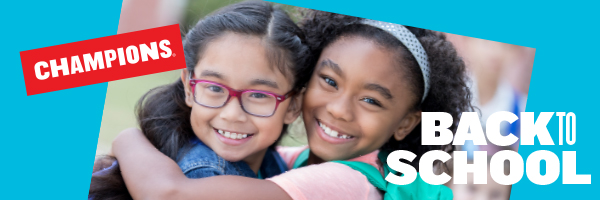 See page 2 for Spanish translation
Dear Champion Families,I’m excited to share that fall enrollment is now open for Champions at Dudley Elementary School! Get a jump start on setting your fall routines and enroll today.Sign up for learning and laughing before and after school! Your child will have dedicated homework time, get one-on-one help from our teachers, and practice skills that get them back into the swing of learning in a new school year. And, parents, we’ve got you covered with flexible scheduling options. Give your child a creative space to explore what they love. Don’t wait to save your spot—we’ll fill up fast! Remember to change the year to 2022-2023 and if your child is going to a different school please click the correct school.Before School Care: 7:00am – 8:30 am1-2 days: $29 per week3-5 days: $49.00 per weekAfter School Care: End of School till 6:00 pm1-2 days: $52.00 per week3-5 days: $87.00 per weekRegistration Fees: $50.00 per child or $75.00 per family Half Days: $15.00 per day , additional fees may applyDudley Elementary School now accepts DCF vouchers and subsidy. Please reach out for further information.Any questions please feel free to reach out.Best wishes, Chelsea AndujarSite Director for DudleyElementary SchoolCh002061@discoverchampions.com1-774-241-6524Kelly FinizzaSite Director for Dudley Elementary SchoolCh002061@discoverchampions.com1-508-981-2191Estimadas familias de Champion:¡Estoy emocionado de compartir que la inscripción de otoño ya está abierta para Champions en la Escuela Primaria Dudley! Comience a establecer sus rutinas de otoño e inscríbase hoy.¡Regístrese para aprender y reír antes y después de la escuela! Su hijo tendrá tiempo dedicado a la tarea, obtendrá ayuda personalizada de nuestros maestros y practicará habilidades que lo ayudarán a volver al ritmo de aprendizaje en un nuevo año escolar. Y, padres, lo tenemos cubierto con opciones de programación flexibles. Dale a tu hijo un espacio creativo para explorar lo que ama. No espere para guardar su lugar, ¡nos llenaremos rápido! Recuerde cambiar el año a 2022-2023 y si su hijo asistirá a una escuela diferente, haga clic en la escuela correcta.Cuidado antes de clases: 7:00 am – 8:30 am1-2 días: $29 por semana3-5 días: $49.00 por semanaCuidado después de clases: Fin de clases hasta las 6:00 pm1-2 días: $52.00 por semana3- 5 días: $87.00 por semanaTarifas de inscripción: $50.00 por niño o $75.00 por familia Medio día: $15.00 por día, se pueden aplicar tarifas adicionalesLa escuela primaria Dudley ahora acepta cupones y subsidios DCF. Comuníquese para obtener más información.Cualquier pregunta por favor siéntase libre de comunicarse.mejores deseos, Chelsea AndujarDirectora deCh002061@discoverchampions.com1-774-241-6524Kelly FinizzaDirectora de sitio para Dudley Elementary SchoolCh002061@discoverchampions.com1-508-981-2191